JMC School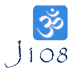 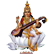 КУРСОВАЯ РАБОТАДжйотиш и показатели эмиграции          Выполнил: [ИМЯ СТУДЕНТА]Номер студента: SZ01-[XXXX]      Email: [example@mail.ru]           Проверил: [ИМЯ ПРЕПОДАВАТЕЛЯ]           Дата сдачи: 22.09.2016Часть перваяЧасть втораяЧасть третьяВыводыВ данной работе было проанализировано 9 гороскопов на предмет наличия комбинаций для проживания и работы за рубежом. При проведении исследования главные показатели эмиграции были найдены в карте рождения (D-1) и дробной карте чатуртхамше (D-4). Результаты исследования показали что:Вывод 1Вывод 2Вывод 3…Кроме того, анализ маха-даши\антар-даши на момент переезда натива свидетельствуют о том, что Вывод 1Вывод 2…ИмяПоказатели эмиграцииМаха-даша \ Антар-дашана момент переездаCilento, Dianehttp://www.astro.com/astro-databank/Cilento,_DianeD-1Хозяин 12-го дома в 7-м доме, экзальтирован и ретрограден.Хозяин 4-го дома в 3-м доме, поражен соединением с Раху, Солнцем и аспектом Сатурна.D-4Хозяин 4-го в 9-м вместе с Раху1948 – Раху\ВенераАвстралия –> СШАD-1: Раху в 3-м доме вместе с хозяином 4-го дома Марсом, аспектирован ретроградным Юпитером, хозяином 12-го домаD-4: Раху в 9-м доме вместе с хозяином 10-го дома Марсом. Венера — хозяин 4-го дома.Carlisle, Belindahttp://www.astro.com/astro-databank/Carlisle,_BelindaD-1Хозяин 12-го дома в 10-м с Раху.Хозяин 4-го в свакшетре, но на оси Раху-Кету и под аспектом хозяина 12-го.D-4Четвертый дом поражен Марсом.1994 — Юпитер\СатурнСША –> ФранцияD-1: Юпитер — хозяин 12-го дома, расположен в 10-м и соединен с Раху.D-4: Юпитер в лагне вместе с Раху. Сатурн — хозяин 4-го дома, аспектирован экзальтированным Марсом из 4-го.Einstein, Alberthttp://www.astro.com/astro-databank/Einstein,_AlbertD-1D-41933 — Марс\РахуГермания –> США D-1:D-4:Fromm, Erichhttp://www.astro.com/astro-databank/Fromm,_ErichD-1D-41934 — Луна\ЮпитерГермания –> США D-1:D-4:Schwarzenegger, Arnoldhttp://www.astro.com/astro-databank/Schwarzenegger,_ArnoldD-1D-41968 — Венера\КетуАвстрия –> США D-1:D-4:Muller, Gerdhttp://www.astro.com/astro-databank/Muller,_GerdD-1D-41979 — Юпитер\ВенераГермания –> США D-1:D-4:Ono, Yokohttp://www.astro.com/astro-databank/Ono,_YokoD-1D-41953 — Кету\ЮпитерЯпония –> США D-1:D-4:ИмяПоказатели эмиграцииМаха-даша \ Антар-даша  на момент переездаПример №1Пример №2Пример №3Пример №4